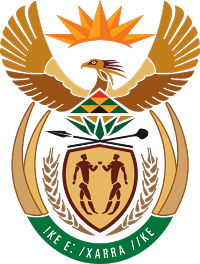 MINISTRY FOR COOPERATIVE GOVERNANCE AND TRADITIONAL AFFAIRSREPUBLIC OF SOUTH AFRICANATIONAL ASSEMBLYQUESTIONS FOR WRITTEN REPLYQUESTION NUMBER 2017/3119DATE OF PUBLICATION:  13 OCTOBER 2017Mr M Waters (DA) to ask the Minister of Cooperative Governance and Traditional Affairs:With reference to his reply to 1300 on 20 July 2017, on what date will Mr M Waters receive the full reports?What are the reasons for the delay in providing Mr M Waters with the reports?ReplyFind attached, the two reports as requested Hon M Waters (referred to as Annexures A and B).